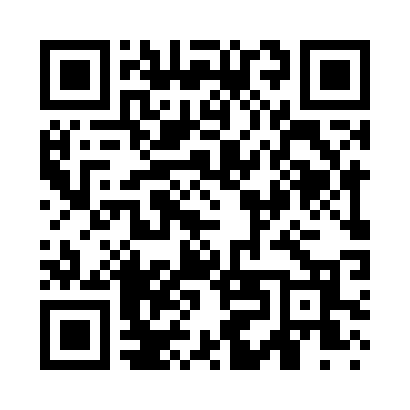 Prayer times for New Tulsa, Oklahoma, USAMon 1 Jul 2024 - Wed 31 Jul 2024High Latitude Method: Angle Based RulePrayer Calculation Method: Islamic Society of North AmericaAsar Calculation Method: ShafiPrayer times provided by https://www.salahtimes.comDateDayFajrSunriseDhuhrAsrMaghribIsha1Mon4:426:101:275:178:4410:112Tue4:436:101:275:178:4310:113Wed4:436:111:275:178:4310:114Thu4:446:111:275:178:4310:105Fri4:456:121:275:178:4310:106Sat4:456:121:285:178:4310:107Sun4:466:131:285:178:4310:098Mon4:476:131:285:188:4210:099Tue4:486:141:285:188:4210:0810Wed4:486:151:285:188:4210:0811Thu4:496:151:285:188:4110:0712Fri4:506:161:285:188:4110:0613Sat4:516:161:295:188:4010:0614Sun4:526:171:295:188:4010:0515Mon4:536:181:295:188:3910:0416Tue4:546:181:295:188:3910:0417Wed4:556:191:295:188:3810:0318Thu4:566:201:295:188:3810:0219Fri4:566:211:295:188:3710:0120Sat4:576:211:295:188:3710:0021Sun4:586:221:295:188:369:5922Mon4:596:231:295:188:359:5823Tue5:006:231:295:188:359:5724Wed5:016:241:295:188:349:5625Thu5:036:251:295:188:339:5526Fri5:046:261:295:178:329:5427Sat5:056:271:295:178:329:5328Sun5:066:271:295:178:319:5229Mon5:076:281:295:178:309:5130Tue5:086:291:295:178:299:5031Wed5:096:301:295:178:289:49